 ҠАРАР                                                                                                             РЕШЕНИЕ23 апрель 2018й.                                           №136                                  23 апреля 2018г.О публичных слушаниях по проекту решения «Об утверждении отчета об исполнении   бюджета сельского поселения Воздвиженский сельсовет муниципального района Альшеевский район Республики Башкортостан за 2017 год»	В соответствии со статьей 28 ФЗ-131 от 06.10.2003 г. «Об общих принципах организации местного самоуправления в Российской Федерации» Совет сельского поселения Воздвиженский сельсовет муниципального района Альшеевский район Республики Башкортостан  р е ш и л:	1. Назначить публичные слушанья по проекту решения « Об утверждении отчета об исполнении отчета  бюджета   сельского поселения Воздвиженский сельсовет муниципального района Альшеевский район  Республики Башкортостан за 2017 год» на 03 мая . в 15.00 часов МБОУ СОШ с.Воздвиженка Альшеевского района Республики Башкортостан.	2. Создать комиссию по проекту решения «О бюджете сельского поселения Воздвиженский сельсовет муниципального района Альшеевский район Республики Башкортостан  за 2017 год» в составе:Председатель комиссии –   Мухарямов Мухамед Анварович– депутат от изб.округа № 2;Заместитель председателя –   Митрофанов Евгений Иванович - депутат от изб.округа № 6;Секретаря комиссии – Коробкина Фануза Дамировна – депутат от изб.округа № 7.	3. Организацию и проведение публичных слушаний по проекту решения возложить на Постоянную комиссию по бюджету, налогам и вопросам собственности.	4. Установить, что письменные предложения жителей сельского поселения Воздвиженский сельсовет муниципального района Альшеевский район Республики Башкортостан по проекту решения «О бюджете сельского поселения Воздвиженский сельсовет муниципального района Альшеевский район Республики Башкортостан за  2017 год» направляются в Совет сельского поселения Воздвиженский сельсовет по адресу: Республика Башкортостан, Альшеевский район,                 с. Воздвиженка, ул. Центральная, д.10  до 11 мая  2018г..	5. Настоящее решение  обнародовать в установленном порядке.Глава сельского поселения                                                                                Ф.Н.МазитовБАШҠОРТОСТАН РЕСПУБЛИКАҺЫӘЛШӘЙ РАЙОНЫМУНИЦИПАЛЬ РАЙОНЫНЫҢВОЗДВИЖЕНКА АУЫЛ СОВЕТЫАУЫЛ БИЛӘМӘҺЕ СОВЕТЫ (БАШҠОРТОСТАН  РЕСПУБЛИКАҺЫ  ӘЛШӘЙ  РАЙОНЫ  ВОЗДВИЖЕНКА  АУЫЛ  СОВЕТЫ)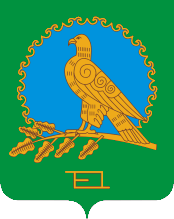 СОВЕТ СЕЛЬСКОГО ПОСЕЛЕНИЯВОЗДВИЖЕНСКИЙ СЕЛЬСОВЕТМУНИЦИПАЛЬНОГО РАЙОНААЛЬШЕЕВСКИЙ РАЙОНРЕСПУБЛИКИБАШКОРТОСТАН(ВОЗДВИЖЕНСКИЙ  СЕЛЬСОВЕТ АЛЬШЕЕВСКОГО  РАЙОНА  РЕСПУБЛИКИ  БАШКОРТОСТАН)